Publicado en Madrid el 20/02/2019 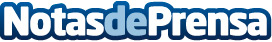 Conocer, probar y decidirse por un coche nuevo sin equivocarse es posible con BemycarGracias a esta revolucionaria app, se entra en contacto con propietarios que ya poseen el modelo de coche que se tiene en mente y se puede conocer de primera mano sus opiniones, así como probarlo totalmente gratis. Los propietarios reciben 15€ por cada vez que enseñen su coche y le hablen a otros usuarios sobre el mismoDatos de contacto:RedacciónNota de prensa publicada en: https://www.notasdeprensa.es/conocer-probar-y-decidirse-por-un-coche-nuevo Categorias: Recursos humanos Dispositivos móviles Innovación Tecnológica http://www.notasdeprensa.es